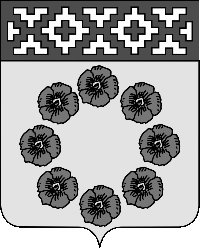 Финансовый отдел администрации Пестяковского муниципального района Ивановской области155650    р.п. Пестяки   ул. Ленина 4                                                         E-mail:	rayfo03318@mail.ru П Р И К А З            № 12 - ОД                                                                                            «16» марта  2016 г.  		О ПОРЯДКЕ СОСТАВЛЕНИЯ И ВЕДЕНИЯКАССОВОГО ПЛАНА ИСПОЛНЕНИЯ БЮДЖЕТАПЕСТЯКОВСКОГО ГОРОДСКОГО ПОСЕЛЕНИЯ            В целях реализации статьи 217.1 Бюджетного кодекса Российской Федерации в соответствии с п.3.11 Положения о Финансовом отделе администрации Пестяковского муниципального района, утвержденного решением Совета Пестяковского муниципального района от 29.10.2010 № 64 приказываю:           Утвердить Порядок составления и ведения кассового плана исполнения бюджета Пестяковского городского поселения.         1.Главным администраторам доходов бюджета Пестяковского городского поселения, главным распорядителям средств бюджета Пестяковского городского поселения обеспечить представление информации для составления и ведения кассового плана исполнения бюджета Пестяковского городского поселения.                 2.Бюджетному отделу довести настоящий приказ до главных распорядителей средств бюджета Пестяковского городского поселения.         4.Контроль за исполнением настоящего Приказа возложить на заместителя начальника Финансового отдела администрации Пестяковского муниципального района Т.В. Пучкову.           5. Настоящий приказ вступает в силу со дня подписания, и распространяет свое действие на правоотношения, возникшие с 01.01.2016 года. Заместитель главы Администрации  Пестяковского муниципального района  по финансовым и экономическим вопросам, начальник финансового отдела                                                                             Т.В. БоровковаУтвержденприказом начальника Финансового отдела администрации Пестяковскогомуниципального района от16.03.2016г № 12-ОДПорядоксоставления и ведения кассового планаисполнения бюджета Пестяковского городского поселения1. Общие положения1.1. Настоящий Порядок разработан в соответствии со статьей 217.1 Бюджетного кодекса Российской Федерации и определяет порядок составления, ведения кассового плана, а также устанавливает состав и сроки представления главными администраторами доходов бюджета Пестяковского муниципального района (далее – главные администраторы доходов),  главными распорядителями средств бюджета Пестяковского городского поселения (далее – главные распорядители) сведений, необходимых для составления и ведения кассового плана. 1.2. Кассовый план составляется Финансовым отделом администрации Пестяковского городского поселения (далее – Финансовый отдел) на текущий финансовый год в разрезе кварталов с помесячной детализацией первого квартала, в течение 25 рабочих дней со дня обнародования решения Совета Пестяковского городского поселения о бюджете на очередной финансовый год и плановый период (далее – решение Совета).Кассовый план на предстоящий квартал детализируется помесячно с учётом фактического исполнения кассового плана за истекший квартал и утверждается не позднее 5 рабочих дней после начала квартала.1.3. Кассовый план ведется Финансовым отделом в электронном виде в программном комплексе Финансового отдела.1.4. Кассовый план утверждается начальником Финансового отдела на бумажном носителе и размещается на официальном сайте Администрации Пестяковского муниципального района во вкладке «Финансовые документы».2. Состав кассового плана2.1. Кассовый план составляется Финансовым отделом по форме согласно приложению № 1 к данному Порядку.2.2. В кассовый план включаются: прогноз кассовых поступлений в бюджет Пестяковского городского поселения; прогноз кассовых выплат из бюджета Пестяковского городского поеления; прогноз кассовых поступлений в бюджет Пестяковского городского поселения и кассовых выплат из бюджета Пестяковского городского поселения по источникам финансирования дефицита бюджета Пестяковского городского поселения.2.3. Прогноз кассовых поступлений в бюджет Пестяковского городского поселения включает в себя: прогноз поступлений налоговых и неналоговых доходов; прогноз безвозмездных поступлений в бюджет Пестяковского городского поселения, в т.ч.:•	дотации бюджетам субъектов Российской Федерации;•	безвозмездные поступления, имеющие целевой характер использования, в т.ч. доходы бюджетов бюджетной системы Российской Федерации от возврата остатков субсидий, субвенции и иных межбюджетных трансфертов, имеющих целевое назначение, прошлых лет; •	возврат остатков субсидий, субвенций и иных межбюджетных трансфертов, имеющих целевое назначение, прошлых лет.Прогноз кассовых поступлений в бюджет Пестяковского городского поселения формируется главными администраторами бюджетных средств помесячно в соответствии с решением Совета в разрезе кодов доходов, с указанием кодов цели по средствам областного бюджета.2.4. Прогноз кассовых выплат из бюджета Пестяковского городского поселения включает в себя следующие группы выплат:- кассовые выплаты за счет средств бюджета Пестяковского городского поселения, в т.ч. остатков прошлых лет;- кассовые выплаты за счет средств областного бюджета;- кассовые выплаты за счет средств федерального бюджета.Прогноз кассовых выплат из бюджета Пестяковского городского поселения формируется главными распорядителями в соответствии с распределением бюджетных ассигнований в ведомственной структуре расходов бюджета Пестяковского городского поселения, утвержденной решением Совета. 2.5. Прогноз кассовых поступлений в бюджет Пестяковского городского поселения и кассовых выплат из бюджета Пестяковского городского поселения по источникам финансирования дефицита бюджета Пестяковского городского поселения включает в себя: суммы по привлечению заемных средств; кассовые выплаты по погашению долговых обязательств; средства от продажи акций и иных форм участия в капитале, находящихся в муниципальной собственности; объём средств, направляемых на исполнение муниципальных гарантий;  кассовые выплаты на предоставление бюджетных кредитов; суммы от возврата бюджетных кредитов;    изменение остатков средств на счетах по учёту средств бюджета.3. Порядок составления кассового плана бюджета Пестяковского городского поселения3.1. Главные администраторы доходов, главные распорядители в течение 10 рабочих дней со дня обнародования решения о бюджете представляют с разбивкой по месяцам в Финансовый отдел: прогноз поступлений налоговых и неналоговых доходов в бюджет Пестяковского городского поселения по форме согласно приложению № 2; прогноз безвозмездных поступлений в бюджет Пестяковского городского поселения по форме согласно приложению № 2; - прогноз кассовых выплат из бюджета Пестяковского городского поселения по форме согласно приложению № 3;- прогноз кассовых поступлений в бюджет Пестяковского городского поселения и прогноз кассовых выплат из бюджета Пестяковского городского поселения по источникам финансирования дефицита бюджета Пестяковского городского поселения по форме согласно приложению № 4.3.2. Финансовый отдел в течение 5 рабочих дней анализирует представленные главными администраторами сведения по распределению кассовых поступлений по году, а также рассматривает представленные сведения на предмет оптимального распределения кассовых выплат по году и при необходимости проводят соответствующую работу с главными распорядителями по корректировке сведений для кассового плана. 3.3. В течение 15 рабочих дней Финансовый отдел осуществляет свод показателей кассового плана по доходам, расходам и источникам финансирования дефицита бюджета Пестяковского городского поселения в разрезе кварталов с помесячной детализацией первого квартала и выявляет периоды возникновения кассовых разрывов.4. Сбалансированность кассового плана4.1. В случае возникновения кассовых разрывов Финансовый отдел рассматривает возможность перенесения части расходов на более поздний период.Главные распорядители средств бюджета Пестяковского городского поселения плановые показатели кассового плана по месяцам определяют как 1/12 годовых назначений. Исключение составляют расходы на оплату коммунальных услуг, оплату противопожарных и ремонтных работ.4.2. При недостаточности мер, указанных в пункте 4.1, показатели кассового плана по расходам Финансовый отдел приводит в соответствие с показателями кассового плана по доходам.5. Уточнение кассового плана с учётом фактического исполнения за квартал 5.1. Финансовый отдел в течение 2 рабочих дней наступившего квартала уточняет кассовый план с учётом фактического исполнения за истекший квартал с отнесением отклонений по показателям кассового плана по доходам и по расходам на 4 квартал. 5.2. При отклонении фактических кассовых поступлений и кассовых выплат по источникам финансирования дефицита бюджета Пестяковского городского поселения от запланированных, производится перераспределение источников финансирования дефицита в целях достижения их оптимального использования и снижения расходов на обслуживание муниципальный долга.6. Внесение изменений в кассовый план6.1. В кассовый план могут быть внесены изменения в следующих случаях: внесение изменений в решение о бюджете; внесение изменений в сводную бюджетную роспись;- иные случаи, указанные в пункте 6.5. настоящего Порядка.6.2. Главные администраторы и распорядители бюджетных средств представляют в Финансовый отдел справки об изменениях прогноза кассовых поступлений в бюджет Пестяковского городского поселения и кассовых выплат из бюджета Пестяковского городского поселения: в течение 5 рабочих дней со дня вступления в силу решения Совета о внесении изменений в решение о бюджете Пестяковского городского поселения;в течение 1 рабочего дня со дня получения справки о внесении изменений в сводную бюджетную роспись.Справки об изменении прогноза кассовых поступлений и выплат составляются главными администраторами доходов, главными распорядителями без учёта фактического исполнения кассового плана.Финансовый отдел не позднее следующего рабочего дня со дня получения сведений об изменении прогноза кассовых выплат от главных распорядителей направляет их на согласование начальнику Финансового отдела. 6.3. При внесении изменений в сводную бюджетную роспись, не влекущих изменения общего объёма расходов по главному распорядителю, главный распорядитель вносит изменения в кассовый план в пределах утверждённых ему кассовых выплат в целом в разрезе месяцев.6.4. В случае поступления из областного бюджета субсидий, субвенций и иных межбюджетных трансфертов, сверх утверждённых в текущем финансовом году законом об областном бюджете, в кассовом плане по доходам указанные средства отражаются в периоде их фактического поступления из областного бюджета, в кассовом плане по расходам - в периодах планируемых кассовых выплат.6.5.При необходимости главные распорядителя бюджетных средств, у которых объем кассовых выплат в месяц менее 3 млн. руб., представляют в Финансовый отдел предложения по изменению прогноза кассовых выплат в случаях:- перераспределения бюджетных ассигнований, объемом более 1% от утвержденных в год,- необходимости увеличения объемов кассовых выплат на месяц, на сумму более 1% от утвержденных на год.При необходимости главные распорядители бюджетных средств, у которых объем кассовых выплат в месяц более 5 млн. руб., не чаще 1 раза в квартал вправе обратится в Финансовый отдел по вопросу увеличения прогноза кассовых выплат ввиду недостаточности запланированных объемов кассовых выплат на квартал для исполнения принятых бюджетных обязательств. Объем увеличения кассовых выплат не должен превышать 1% от утвержденных на год.Письмо с обоснованием изменения прогноза кассовых выплат (оправдательные документы) и справка об изменении показателей прогноза кассовых выплат представляются на бумажном носителе, либо в электронном виде с использованием электронных каналов в Финансовый отдел.Изменения в кассовый план вносятся в пределах объемов утвержденных объёмов кассовых выплат на месяц за счёт перераспределения объемов кассовых выплат.6.6. Утверждение изменений, внесенных в кассовый план в соответствии с п. 6.3 – 6.5 настоящего Порядка, осуществляется при утверждении кассового плана с учетом изменений в решение Совета о бюджете Пестяковского городского поселения.